 “Pensar juntos, desafiar la creatividad, generar oportunidades… 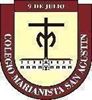                                               Ser  Marianista”Bases para  el proyecto de biblioteca a presentar por los/las aspirantes al cargo de Bibliotecario/a de nuestra institución. El proyecto deberá estar enmarcado en el Régimen Académico de la provincia de Buenos Aires y deberá contener una propuesta de trabajo bibliotecológica que  proyecte una tarea innovadora e integrada para los tres niveles de la institución.Requisitos:Deberá tener título habilitante, disponibilidad horaria turno mañana.También deberán contemplar y estar explicitados los siguientes aspectos:1. Espacios flexibles: espacios de la biblioteca escolar que puedan adaptarse fácilmente a diferentes actividades y necesidades de los estudiantes, espacios para trabajar en equipo y zonas multimedia para proyectos digitales.2. Integración de la tecnología: herramientas tecnológicas para mejorar la experiencia de los estudiantes en la biblioteca. Promoción de actividades como la creación de contenido digital.3. Fomento de la creatividad y la innovación: actividades y talleres que estimulen la creatividad y la innovación entre los estudiantes. Desafíos creativos, competencias de escritura, clubes de lectura temáticos o proyectos de investigación donde los estudiantes puedan explorar diferentes áreas de interés.4. Trabajo interdisciplinario: trabajo con los docentes de diferentes asignaturas para integrar la biblioteca en los distintos proyectos áulicos.5. Promoción de la lectura y alfabetización: realizar talleres de intensificación de la enseñanza, organizar clubes de lectura, recomendar libros interesantes, realizar actividades de escritura creativa y organizar eventos literarios, como ferias del libro o encuentros con autores.6. Acceso a recursos actualizados: organizar una amplia variedad de recursos, tanto impresos como digitales, que sean relevantes y actualizados (colecciones de libros, revistas, periódicos y recursos en línea para satisfacer las necesidades e intereses de los estudiantes y/o docentes).Fecha límite de entrega: viernes 01/12/2023Enviar al mail sanagustin447@sanagustin9dj.comSe realizarán entrevistas.